H O T Ă R Â R E A  NR. 70din 22 iunie 2016privind validarea mandatelor de consilieri locali aleși în Consiliul Local al Municipiului Dej	Consiliul Local al Municipiului Dej, întrunit în ședința de constituire din data de 22 iunie 2016, ca urmare a alegerii autorităților administrației publice locale din data de 5 iunie 2016 ;	Având în vedere Raportul Comisiei de validare prin care se propune validarea mandatelor celor 19 consilieri locali aleși ;	Văzând prevederile ‘art. 31’ din Legea Nr. 215/2001, privind administrația publică locală, republicată, cu modificările și completările ulterioare, precum și prevederile ‘art. 6’ și ‘art. 7’ din Ordonanța de Urgență a Guvernului Nr. 35/2002 pentru aprobarea Regulamentului cadru de organizare și funcționare a consiliilor locale și ‘art. 25’, alin. (2) din Legea Nr. 176/2010, privind integritatea în exercitarea funcțiilor și demnităților publice ; 	În temeiul prevederilor ‘art. 45’ din Legea Nr. 215/2001, privind administrația publică locală, republicată, cu modificările și completările ulterioare,H O T Ă R Ă Ș T E :	Art. 1. Validează mandatul de consilier local ales în Consiliul Local al Municipiului Dej, a unui număr de 19 consilieri locali, după cum urmează :ALEXANDRU ADRIAN – VIOREL – din parte P.N.L.BUBURUZ SIMION – FLORIN – din partea P.N.L.BOIAN LAURA – PETRIA – din partea P.S.D.BRADEA ANDREI – din partea P.S.D.BUTUZA MARIUS – CORNEL – din partea P.N.L. CUPȘA IOAN – din partea P.S.D.FILIP DORIN – CRISTIAN – din partea P.S.D.GIURGIU GHEORGHE – din partea P.S.D.HUSA LUCIAN – din partea P.S.D.KOVRIG ANANMARIA MAGDALENA – din partea U.D.M.R.LAZĂR NICOLAE – din partea P.S.D.MALYARCSUC ADRIAN – din partea P.S.D.MIHĂESTEAN JORGETA – IRINA – din partea P.S.D.MUNCELEAN TEODORA – din partea P.S.D.MURESAN AURELIAN CĂLIN – din partea P.N.L.MUREȘAN TRAIAN  - din partea P.R.M.PETREAN MIHAELA – din partea P.N.L.TORPENYI FRANCISC – ALBERT – din partea P.S.D.VARGA LORAND – IULIU – din partea U.D.M.R.Art. 2.  Prezenta hotărâre poate fi atacată de cei interesați la Instanța de Contencios Administrativ în termen de 5 zile de la adoptare (sau comunicare în cazul celor absenți de la ședință).Art. 3. Prezenta hotărâre va fi comunicată Prefectului Județului Cluj și Primarului Municipiului Dej.Președinte de vârstă,Giurgiu GheorgheConsilier local,                              Consilier local,                     Contrasemnează,Bradea Andrei                             Husa Lucian Ioan                        Secretar                                                                                                         Pop Cristina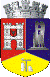 ROMÂNIAJUDEŢUL CLUJCONSILIUL LOCAL AL MUNICIPIULUI DEJStr. 1 Mai nr. 2, Tel.: 0264/211790*, Fax 0264/223260, E-mail: primaria@dej.ro